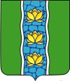 АДМИНИСТРАЦИЯ КУВШИНОВСКОГО РАЙОНАПОСТАНОВЛЕНИЕО предоставлении  избирателям, отдаленных от помещений для голосования, возможности прибыть в помещение для голосования и вернуться после голосования к месту проживания при проведении выборов депутатов Собрания депутатов Кувшиновского района шестого созыва 08 сентября 2019 года и в органы местного самоуправления на территории Кувшиновского районаНа основании решения Собрания депутатов Кувшиновского района пятого созыва от 19.06.2019 № 249 «О назначении выборов»,ПОСТАНОВЛЯЮ:1. Организовать дополнительные рейсы (маршруты) транспорта в день голосования при проведении выборов депутатов Собрания депутатов Кувшиновского района шестого созыва 08 сентября 2019 года, для предоставления избирателям, проживающим в населенных пунктах, отдаленных от помещений для голосования, возможности прибыть в помещение для голосования и вернуться после голосования к месту проживания (приложение).2. Направить настоящее постановление в территориальную избирательную комиссию Кувшиновского района для использования в работе.3. Настоящее постановление  подлежит опубликованию в общественно- политической газете «Знамя» и размещению на официальном сайте  администрации Кувшиновского района в сети «Интернет».Глава администрации Кувшиновского района                                        М.С. АваевПриложениек постановлению администрации Кувшиновского района                                                                                                                                                                                                от 03.09.2019 № 363Перечень дополнительных рейсов (маршрутов)  транспорта в день голосования при проведении выборов депутатов Собрания депутатов Кувшиновского района шестого созыва 08 сентября 2019 года для предоставления избирателям, отдаленных от помещений для голосования, возможности прибыть в помещение   для голосования и вернуться  после голосования к месту проживания03.09.2019 г.№363г. КувшиновоИзбирательный участокВремя отправленияМаршрут до  избирательного участка № 486(здание МАУ «МККДЦ», по адресу: г. Кувшиново, ул. Октябрьская, д. 16)11.00, 12.00, 13.00, 15.00, отправление автобуса от кафе «Дежавю», по маршруту: ул. Семашко (до остановки ул. Совхозная) – ул. Хрустальная – ул. Набережная, ул. Белинского-ул. Школьная – ул. Октябрьскаядо избирательного участка № 487 (помещение ГБУ «Комплексный центр социального обслуживания населения»  Кувшиновского района, по адресу: г. Кувшиново, ул. Советская, д. 55)11.00, 12.00, 13.00, 15.00, отправление автобуса от пересечения ул. Партизан и ул. Д.Бедного,по  маршруту: ул. Д.Бедного – ул. Войкова – ул. Загорского – ул. Дзержинского – ул. Первомайская – ул. Чайковского – Первомайский переулок – ул. Воровского – ул. Советскаядо избирательного участка № 488 (помещение  районной поликлиники ГБУЗ «Кувшиновская ЦРБ», по адресу: г. Кувшиново, ул. 8 Марта, д. 2-а)11.00, 12.00, 13.00, 15.00, отправление автобуса от пересечения ул. Радищева и ул. Челюскинцев, по маршруту: ул. Челюскинцев – ул. Морозовка – ул. Володарского (у магазина «Островок») – ул. Челюскинцев (разворот у дома 21) – ул. Володарского – ул. К.Маркса – ул. Энгельса – ул. 8 Мартадо  избирательного участка № 489(здание  МОУ КСОШ № 1,По адресу: г. Кувшиново, ул. Горячёва, д. 64)11.00, 12.00, 13.00, 15.00, отправление автобуса от магазина сельхозтехники, по маршруту: ул. Механизаторов – ул. Мелиораторов – ул. Полевая – ул. Северная, ул. Пригородная  (разворот на кольце) – пер. Полевой - Красная Заря (разворот в начале улицы) – ул. Северная, ул.Пригородная до избирательного участка № 492помещение   МОУ «КСОШ № 2», по  адресу: г. Кувшиново, ул. Бумажников, д. 14) 11.00, 12.00, 13.00, 15.00, отправление автобуса от  пересечения ул. Ивановская и ул. Южная)до избирательного участка № 493помещение   ГБПОУ «Кувшиновский колледж», по  адресу: г. Кувшиново, ул. Степана Разина, д. 55)11.00, 12.00, 13.00, 15.00, отправление автобуса от магазина по ул. Железнодорожная, по маршруту: до пересечения ул. Гражданская и ул. Дачная – ул. Строителей – ул. Степана Разинадо избирательного участка № 494административное здание ООО «Баховка», по  адресу: г. Кувшиново, ул. Баховка)08:30 – 09:00, 10:00, 12:00, 15:00, 17:00отправление автобуса от ул. Семашко (ЦРБ) по маршруту: ул. Совхозная (магазин) – ул. Шоссейная –ул. Западная – ул. Баховка (контора конечная)